MARAVILLAS DE SUIZA Y BAVIERA - 2023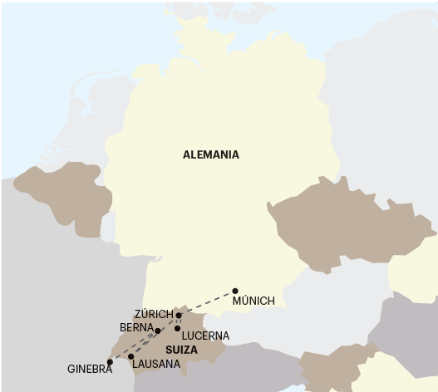 8 días de viajeSALIDAS:2023:Mayo: 5 Junio: 2 y 30Agosto: 25 Septiembre: 22**importante: Fechas, itinerarios y precios pueden cambiar sin aviso previo.Para información actualizada, por favor consultar a www.americas-abreu.com ITINERARIODÍA 1 - LLEGADA A MÚNICHLlegada al aeropuerto. Recepción y traslado al hotel (la mayoría de los hoteles en Europa solo aceptan la entrada después de las 2 pm). Tiempo libre. Consulte los tours opcionales del día. DÍA 2 - MÚNICHVisita panorámica de la ciudad de Múnich. Tarde y noche libres. Consulte los tours opcionales del día.DÍA 3 – MÚNICH > CASTILLOS DE BAVIERA > ZÚRICH Continuación a través de bellos paisajes alpinos y llegada a Neuschwanstein, donde haremos la visita del famoso castillo del Rey Luis II, construido en la segunda mitad del siglo XIX y que sirvió de inspiración a Walt Disney para su castillo de la Bella Durmiente. Continuación hacia la ciudad de Zúrich.DÍA 4 – ZÚRICH > LUCERNA > ZÚRICHSalida para breve paseo a pie por el centro histórico. Parada para fotos junto al lago y continuación a lo largo del Lago de los Cuatro Cantones, para apreciar la capilla conmemorativa de la Reina Astrid de Bélgica y Princesa de Suecia, y la Iglesia de Mármol, construida entre 1964 y 1966 usando placas de mármol translúcido. Llegada a Lucerna y paseo a pie para admirar la famosa Kapellbrücke. Tiempo libre. Regreso a Zúrich. DÍA 5 – ZÚRICH > INTERLAKEN > BERNA > FRIBURGO Continuación del viaje a Interlaken, hermosa ciudad situada entre los lagos Thun y Brienz. Tiempo libre. Continuación hasta Berna, capital de la Confederación Helvética. Breve recorrido. Llegada a Friburgo, ciudad medieval ubicada en una península rocosa, rodeada por el río Sarine. Tiempo libre.DÍA 6 – FRIBURGO > GRUYÈRES > GOLDEN PASS > MONTREUX > LAUSANA > GINEBRAContinuación del viaje a Gruyères, famosa por la producción de quesos. Tiempo libre. Salida a la estación de tren y embarque en el más extraordinario tren de Suiza: el Golden Pass panorámico, haciendo el trayecto desde Gruyères hasta Montreux. Llegada a la bellísima ciudad de Montreux y tiempo libre. Continuación a Lausana y breve parada. Llegada a Ginebra.DÍA 7 – GINEBRA Visita panorámica de la ciudad, destacando el famoso Reloj de Flores, la Plaza de los Cuatro, la Catedral gótica de San Pedro y el Palacio de las Naciones, sede europea de las Naciones Unidas. Tiempo libre. Consulte los tours opcionales del día.DÍA 8 - SALIDA DE GINEBRALos servicios del hotel terminan con el desayuno (la habitación puede seguir ocupada hasta las 10 o 12 horas, según las normas de cada hotel). Tiempo libre hasta la hora del traslado al aeropuerto. Feliz viaje de regreso.SERVICIOS INCLUIDOS:7 Desayunos y 1 comida en restaurante local;Circuito en autobús de turismo;Traslado de llegada y de salida;Estadía en habitaciones dobles en los hoteles mencionados;Tasas hoteleras y de servicio;Servicio de maleteros en la salida de los hoteles (1 maleta por persona);Acompañamiento durante todo el viaje por un guía Abreu bilingüe (español y portugués);Visitas de Ciudad (incluidas) con Guía Local: Múnich;Otras Ciudades y Locales comentados por nuestro Guía: Zúrich, Interlaken, Berna, Gruyères, Montreux, Lausana y Ginebra;Entradas en museos y monumentos de acuerdo con el itinerario: Castillo de Neuschwanstein;Tren Golden Pass de Montbovon para Montreux y tren regular de Gruyères para Montbovon;Para que tenga más comodidad incluimos en todas las visitas el uso de auriculares. NOTA: En la comida, las bebidas no están incluidas.
Servicios excluidos:Todos aquellos servicios que no se encuentren debidamente especificados en los “SERVICIOS INCLUIDOS”. TABLA DE PRECIOS:Precios por persona en USD - PARTE TERRESTRE: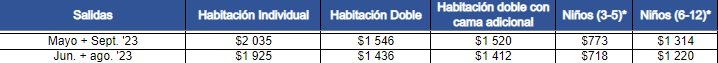 NUESTROS HOTELES PREVISTOS O SIMILARES:MÚNICH Holiday Inn Munich – Leuchtenbergring★★★★ZÚRICH Holiday Inn Zurich Messe★★★★FRIBURGOFribourg Centre Remparts By Mercure ★★★★GINEBRA Crowne Plaza Geneva ★★★★NOTA IMPORTANTE:En salidas que coincidan con ferias o otros eventos especiales, la estadía podrá ser en otros hoteles y/o ciudades distintas de las indicadas en el itinerario.EXCURSIONES OPCIONALES 2023/2401 – Munich: Jardines del Palacio Nymphenburg, Museo de los Carruajes Reales, Mundo BMW y Parque Olimpico – 50€ 02 – Cervecería en Munich – 60€ Jantar numa das famosas cervejarias da cidade com bebidas incluídas. 03 – Pilatus – 95€ Subida al Monte Pilatus (en tren de cremallera) y bajada en teleférico. 04 – Subida a la “Aiguille du Midi” – 130 € Uno de los lugares más bellos del Mont Blanc, situado a una altitud de 3842m (teleférico).NOTAS:- Abreu se reserva el derecho de ajustar los valores de estos tours cuando exista un incremento en el costo de losboletos y/u otros que lo justifiquen;- Su Guía estará a Su disposición para cualquier información sobre estas excursiones e indicará previamente los horarios de las mismas.- Para que los paseos puedan realizarse con la eficiencia que Ud. por cierto deseará, solicitamos que haga sus reservas con la antelación aconsejada.- Estas excursiones solo podrán tener lugar con un mínimo de pasajeros, variable según el paseo.